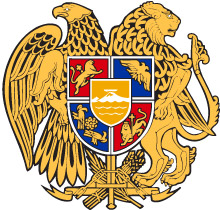    N o              - Ն						             	«         »                                 2022	ՆՈՐ ՉԱՓՈՐՈՐՈՇՉԻՆ ՀԱՄԱՊԱՏԱՍԽԱՆ՝ ՀՀ ՀԱՆՐԱԿՐԹԱԿԱՆ ՈՒՍՈՒՄՆԱԿԱՆ ՀԱՍՏԱՏՈՒԹՅՈՒՆՆԵՐԻ 10-ՐԴ ԴԱՍԱՐԱՆՈՒՄ ՀԵՆՔԱՅԻՆ ՈՒՍՈՒՑՄԱՆ ՀԱՄԱՐ «ՀԱՆՐԱՀԱՇԻՎ» ԱՌԱՐԿԱՅԻ  ԾՐԱԳԻՐԸ ՀԱՍՏԱՏԵԼՈՒ ՄԱՍԻՆ	Ղեկավարվելով «Հանրակրթության մասին» ՀՀ օրենքի 30-րդ հոդվածի 1-ին մասի 1-ին կետով՝ՀՐԱՄԱՅՈՒՄ ԵՄՀաստատել նոր չափորոշչին համապատասխան՝ ՀՀ հանրակրթական ուսումնական հաստատություններում 10-րդ դասարանում հենքային ուսուցման համար «Հանրահաշիվ» առարկայի լրամշակված ծրագիրը՝ համաձայն հավելվածի:                                   Վ. ԴՈՒՄԱՆՅԱՆ                                                                                                                                                                                         Հավելված ՀՀ կրթության, գիտության, մշակույթի և սպորտի նախարարի 2022 թվականի _______________ -ի  N       հրամանիՀանրահաշիվ և մաթեմատիկական անալիզի տարրեր10-րդ դասարան (հենքային)Թեմա 1Թեմա 1Իրական թվեր   Իրական թվեր   ՆպատակըՆպատակըՌացիոնալ և իռացիոնալ թվերի վերաբերյալ նախորդ դասարաններում ձեռք բերած գիտելիքների ամրապնդումն ու ամբողջացումը:Իրական թվերի բազմության և թվային ուղղի մասին պատկերացումների ամբողջացումը:Թվի աստիճանի գաղափարի ամրապնդումը։Մոտավոր հաշվարկներ անելու հմտությունների զարգացումը:Տոկոսի վերաբերյալ խնդիրների լուծման հմտությունների ամրապնդումը:Ռացիոնալ և իռացիոնալ թվերի վերաբերյալ նախորդ դասարաններում ձեռք բերած գիտելիքների ամրապնդումն ու ամբողջացումը:Իրական թվերի բազմության և թվային ուղղի մասին պատկերացումների ամբողջացումը:Թվի աստիճանի գաղափարի ամրապնդումը։Մոտավոր հաշվարկներ անելու հմտությունների զարգացումը:Տոկոսի վերաբերյալ խնդիրների լուծման հմտությունների ամրապնդումը:ՎերջնարդյունքներըՎերջնարդյունքներըՄՀ10Հ.ԹԹՀ․ԹՀԱԳ․1Կատարի թվաբանական գործողություններ իրական թվերի հետ:ՄՀ10Հ.ԹԹՀ․ԹՀ․1 Համեմատի իրական թվերը:ՄՀ10Հ.Ե․ԿՎ․1Ներկայացնի իրական թվերը կոորդինատային ուղղի վրա:ՄՀ10Հ.ԹԹՀ․ԹՀԱԳ․2Գտնի թվի բացարձակ արժեքը։ Ներկայացնի թվի բացարձակ արժեքի երկրաչափական իմաստը:ՄՀ10Հ.ԹԹՀ․ԹՀԱԳ․3Կատարի մոտավոր հաշվարկներ իրական թվերով:ՄՀ10Հ.ԹԹՀ․ԹՀԱԳ․4Կիրառի իրական թվի ամբողջ ցուցիչով աստիճանի հատկությունները:  ՄՀ10Հ.ԹԹՀ․ԹԲ․1 Սահմանի ռացիոնալ թվի 2-րդ, 3-րդ աստիճանի արմատը, ռացիոնալ աստիճանը, կիրառի հատկությունները:ՄՀ10Հ.ԹԹՀ․ԹՀԱԳ․5Մոտարկի իրական թվերը տրված ճշտությամբ:ՄՀ10Հ.ՄՄՖ․ՏԽ․1Գտնի տրված թվի տրված մասը կամ տոկոսը: Կիրառի պարզ տոկոսը խնայողության, պարտքի և գնումների համատեքստով խնդիրներ լուծելիս, գործնական, հետազոտական և/կամ նախագծային առաջադրանքներ կատարելիս:ՄՀ10Հ.ՄՄՖ․ՏԽ․2Կատարի եկամուտից գանձվող վճարների և պետությունից ստացվող եկամուտի հետ կապված հաշվարկներ:ԲովանդակությունըԲովանդակությունըԲնական,  ամբողջ  և  ռացիոնալ  թվերԳործողություններ սովորական կոտորակների ու խառը թվերի հետ Ռացիոնալ թվերի գրությունը տասնորդական կոտորակներով Բնական և ամբողջ ցուցիչով աստիճանՌացիոնալ  թվի  2 -րդ, 3-րդ աստիճանի  արմատ։ Իրական  թվերԳործողություններ արմատ պարունակող արտահայտությունների հետ (նաև կրճատ բազմապատկման բանաձևերի կիրառմամբ)Մասեր, տոկոսներ, խնդիրների լուծումԲնական,  ամբողջ  և  ռացիոնալ  թվերԳործողություններ սովորական կոտորակների ու խառը թվերի հետ Ռացիոնալ թվերի գրությունը տասնորդական կոտորակներով Բնական և ամբողջ ցուցիչով աստիճանՌացիոնալ  թվի  2 -րդ, 3-րդ աստիճանի  արմատ։ Իրական  թվերԳործողություններ արմատ պարունակող արտահայտությունների հետ (նաև կրճատ բազմապատկման բանաձևերի կիրառմամբ)Մասեր, տոկոսներ, խնդիրների լուծումՄիջառարկայական կապերՄիջառարկայական կապերՀայոց լեզու․ Ստեղծել տարբեր ոճերի գրավոր և բանավոր խոսք՝ օգտագործելով տարբեր արտահայտչամիջոցներ և համապատասխանեցնելով դրանք իրավիճակներինՀայոց լեզու․ Ստեղծել տարբեր ոճերի գրավոր և բանավոր խոսք՝ օգտագործելով տարբեր արտահայտչամիջոցներ և համապատասխանեցնելով դրանք իրավիճակներինԿապը հանրակրթության պետական չափորոշչի վերջնարդյունքների հետԿապը հանրակրթության պետական չափորոշչի վերջնարդյունքների հետՄ3, Մ5, Մ11, Մ12, Մ14, Մ15, Մ24, Մ25, Մ26, Մ29Մ3, Մ5, Մ11, Մ12, Մ14, Մ15, Մ24, Մ25, Մ26, Մ29Թեմա   2Թեմա   2 Ֆունկցիա  Ֆունկցիա ՆպատակըՆպատակը ,   ֆունկցիաների հատկությունների ուսումնասիրումը, դրանց կիրառման հմտությունների զարգացումը, ամրապնդումը և ամփոփումը:Գրաֆիկներ «կարդալու»  հմտությունների զարգացումն ու ամրապնդումը: ,   ֆունկցիաների հատկությունների ուսումնասիրումը, դրանց կիրառման հմտությունների զարգացումը, ամրապնդումը և ամփոփումը:Գրաֆիկներ «կարդալու»  հմտությունների զարգացումն ու ամրապնդումը:ՎերջնարդյունքներըՎերջնարդյունքներըՄՀ10Հ.ՄՄՖ․Ֆ1Սահմանի ֆունկցիա, ֆունկցիայի որոշման տիրույթը և արժեքների բազմություն հասկացությունները  և գտնի ֆունկցիայի որոշման, արժեքների տիրույթները։ՄՀ10Հ.ՄՄՖ․Ֆ2Գտնի ֆունկցիայի  զրոները, նշանապահպանման, աճման և նվազման միջակայքերը, մեծագույն և փոքրագույն արժեքները:ՄՀ10Հ.ՄՄՖ․Ֆ3Թվարկի ֆունկցիայի հատկությունները ըստ տրված գրաֆիկի:ՄՀ10Հ.ՄՄՖ․Ֆ4Իմանա և կիրառի  ,   ֆունկցիաների հատկությունները, կառուցի գրաֆիկները (նաև դինամիկ մաթեմատիկայի ծրագրերով):ՄՀ10Հ.ՄՄՖ․Ֆ5Կիրառի ֆունկցիայի գրաֆիկի ձևափոխությունները (f(x+a), f(x)+a, -f(x)) տրված ֆունկցիայի գրաֆիկը կառուցելու և հատկությունները թվարկելու համար:ԲովանդակությունըԲովանդակությունըԳծային ֆունկցիան և դրա գրաֆիկը       2.  	Քառակուսային ֆունկցիան և դրա գրաֆիկը         3.  ,    ֆունկցիաները և դրանց գրաֆիկները           4.  	Ֆունկցիայի  գրաֆիկի  ձևափոխություններըԳծային ֆունկցիան և դրա գրաֆիկը       2.  	Քառակուսային ֆունկցիան և դրա գրաֆիկը         3.  ,    ֆունկցիաները և դրանց գրաֆիկները           4.  	Ֆունկցիայի  գրաֆիկի  ձևափոխություններըՄիջառարկայական կապերՄիջառարկայական կապերՀայոց լեզու․ Ստեղծել տարբեր ոճերի գրավոր և բանավոր խոսք՝ օգտագործելով տարբեր արտահայտչամիջոցներ և համապատասխանեցնելով դրանք իրավիճակներինՀայոց լեզու․ Ստեղծել տարբեր ոճերի գրավոր և բանավոր խոսք՝ օգտագործելով տարբեր արտահայտչամիջոցներ և համապատասխանեցնելով դրանք իրավիճակներինԿապը հանրակրթության պետական չափորոշչի վերջնարդյունքների հետԿապը հանրակրթության պետական չափորոշչի վերջնարդյունքների հետ Մ3, Մ5, Մ11, Մ14, Մ15,Մ19, Մ24, Մ25, Մ26, Մ29 Մ3, Մ5, Մ11, Մ14, Մ15,Մ19, Մ24, Մ25, Մ26, Մ29Թեմա 3Թեմա 3Եռանկյունաչափության տարրերը Եռանկյունաչափության տարրերը ՆպատակըՆպատակըՊտտման անկյան գաղափարի, անկյան ռադիանային չափի և ընդհանուր դեպքում եռանկյունաչափական ֆունկցիաների ներմուծումը, դրանց հետ աշխատելու հմտությունների ձևավորումը և զարգացումը: Հիմնական եռանկյունաչափական նույնությունների կիրառման հմտությունների զարգացումը։Պտտման անկյան գաղափարի, անկյան ռադիանային չափի և ընդհանուր դեպքում եռանկյունաչափական ֆունկցիաների ներմուծումը, դրանց հետ աշխատելու հմտությունների ձևավորումը և զարգացումը: Հիմնական եռանկյունաչափական նույնությունների կիրառման հմտությունների զարգացումը։ՎերջնարդյունքներըՎերջնարդյունքներըՄՀ10Հ.ՄՉ․ԵՖՄՉ․1Սահմանի պտտման անկյան աստիճանային և ռադիանային չափը, արտահայտի անկյան աստիճանային մեծությունը  ռադիաններով և հակառակը:ՄՀ10Հ.ԹԹՀ․ԹՀԱԳ․6Պատկերի տրված անկյունը կոորդինատային հարթության վրա, նկարագրի այն, բերի  2πk+α  տեսքի,  k∈Z, α∈[0;2π):ՄՀ10Հ.ԹԹՀ․ԹԲ2Սահմանի անկյան սինուսը, կոսինուսը, տանգենսը, կոտանգենսը:ՄՀ10Հ.ԹԹՀ․ԹՀԱԳ․7Ցույց տա տրված անկյան եռանկյունաչափական ֆունկցիաների արժեքները միավոր շրջանագծի միջոցով:ՄՀ10Հ.ԹԹՀ․ԹՀԱԳ․8Կիրառի հիմնական եռանկյունաչափական նույնությունները:ՄՀ10Հ.ՄՄՖ․Հս․1Լուծի պարզագույն եռանկյունաչափական հավասարումներ:ԲովանդակությունըԲովանդակությունըՌադիան:  Դրական  և  բացասական  ուղղությամբ  պտույտներԹվային  արգումենտի  եռանկյունաչափական  ֆունկցիաներըԵռանկյունաչափական  ֆունկցիաների  նշանները`  ըստ  քառորդների  Հիմնական  եռանկյունաչափական  նույնություններԹվի արկսինուսը, արկկոսինուսըԹվի արկտանգենսը, արկկոտանգենսըՊարզագույն եռանկյունաչափական հավասարումների լուծման բանաձևեր  Ռադիան:  Դրական  և  բացասական  ուղղությամբ  պտույտներԹվային  արգումենտի  եռանկյունաչափական  ֆունկցիաներըԵռանկյունաչափական  ֆունկցիաների  նշանները`  ըստ  քառորդների  Հիմնական  եռանկյունաչափական  նույնություններԹվի արկսինուսը, արկկոսինուսըԹվի արկտանգենսը, արկկոտանգենսըՊարզագույն եռանկյունաչափական հավասարումների լուծման բանաձևեր  Միջառարկայական կապերՄիջառարկայական կապերՀայոց լեզու․ Ստեղծել տարբեր ոճերի գրավոր և բանավոր խոսք՝ օգտագործելով տարբեր արտահայտչամիջոցներ և համապատասխանեցնելով դրանք իրավիճակներինՀայոց լեզու․ Ստեղծել տարբեր ոճերի գրավոր և բանավոր խոսք՝ օգտագործելով տարբեր արտահայտչամիջոցներ և համապատասխանեցնելով դրանք իրավիճակներինԿապը հանրակրթության պետական չափորոշչի վերջնարդյունքների հետԿապը հանրակրթության պետական չափորոշչի վերջնարդյունքների հետՄ3, Մ5, Մ11, Մ12, Մ14, Մ15, Մ24, Մ25, Մ26, Մ29Մ3, Մ5, Մ11, Մ12, Մ14, Մ15, Մ24, Մ25, Մ26, Մ29Թեմա 4Թեմա 4Վիճակագրություն  Վիճակագրություն  ՆպատակըՆպատակըՏվյալների հավաքման, ներկայացման և վերլուծման հմտությունների զարգացումը։Տվյալների հավաքման, ներկայացման և վերլուծման հմտությունների զարգացումը։ՎերջնարդյունքներըՎերջնարդյունքներըՄՀ10Հ.ՏՎՄ․Վ․1Հաշվի տվյալների միջին թվաբանականը, մեդիանը, մոդը, լայնքը, միջին քառակուսային շեղումը, կիրառի խնդիրներ լուծելիս։ՄՀ10Հ.ՏՎՄ․Վ․2Տարբերի քանակական և որակական տվյալները, ներկայացնի տվյալները հիստոգրամների միջոցով, վերլուծի տվյալները հիստոգրամների օգնությամբ։ՄՀ10Հ.ՏՎՄ․Վ․3Տարբերի ընդհատ և անընդհատ տվյալները, ներկայացնի դրանք դիագրամների միջոցով։ՄՀ10Հ.ՏՎՄ․Վ․4Իրականացնի հարցումներ, վերլուծի արդյունքները։ԲովանդակությունըԲովանդակությունըՔանակական և որակական տվյալներԸնդհատ և անընդհատ տվյալներՏվյալների հավաքագրում և մշակումՄիջին թվաբանական, մեդիան, մոդ, լայնք, միջին քառակուսային շեղումՀարցումներ, հարցումների իրականացում, արդյունքների վերլուծությունՔանակական և որակական տվյալներԸնդհատ և անընդհատ տվյալներՏվյալների հավաքագրում և մշակումՄիջին թվաբանական, մեդիան, մոդ, լայնք, միջին քառակուսային շեղումՀարցումներ, հարցումների իրականացում, արդյունքների վերլուծությունՄիջառարկայական կապերՄիջառարկայական կապերՀայոց լեզու․ Ստեղծել տարբեր ոճերի գրավոր և բանավոր խոսք՝ օգտագործելով տարբեր արտահայտչամիջոցներ և համապատասխանեցնելով դրանք իրավիճակներինՀայոց լեզու․ Ստեղծել տարբեր ոճերի գրավոր և բանավոր խոսք՝ օգտագործելով տարբեր արտահայտչամիջոցներ և համապատասխանեցնելով դրանք իրավիճակներինԿապը հանրակրթության պետական չափորոշչի վերջնարդյունքների հետԿապը հանրակրթության պետական չափորոշչի վերջնարդյունքների հետՄ3, Մ5, Մ11, Մ14, Մ15, Մ24, Մ25, Մ26, Մ27, Մ29Մ3, Մ5, Մ11, Մ14, Մ15, Մ24, Մ25, Մ26, Մ27, Մ29